Modul Pembelajaran  Matematika Kelas 6Materi matematika kelas 6:BAB 1. Bilangan BulatBAB 2. Operasi Hitung Campuran Bilangan Cacah BAB 3. Lingkaran BAB 4. Bangun RuangBAB 5. Pengolahan DataBAB 3. LINGKARAN Pengertian LingkaranAdalah kumpulan titik-titik pada bangun datar yang jaraknya  sama terhadap suatu titik tertentu. Unsur-unsur lingkaran Titik Pusat Lingkaran Titik yang berada di tengah –tengah lingkaran. Titik Pusat = Titik OJari-jari ( r) r = radiusGaris yang menghubungkan titik pusat lingkaran dengan satu titik pada lingkaran tersebut. Jari-jari = AO, OB, OCDiameter (d)Garis lurus yang menghubungkan dua titik di lengkungan lingkaran melalui titik pusat lingkaran. Diameter = ABBusur Lingkaran Garis lengkung yang merupakan bagian dari keliling lingkaran .Busur = AC, BC, ABTali Busur Lingkaran Sebuah garis yang menghubungkan dua buah titik lingkaran , dan tidak melalui titik pusat lingkaran Tali Busur= ACApotema Garis terpendek antara tali busur dan titik pusat lingkaran Apotema = ODJuringDaerah yang dibatasi oleh busur dan dua jari-jari Juring = daerah berwarna kuning TemberengDaerah yang dibatasi oleh busur dan tali busurTembereng = daerah hijau Luas Lingkaran Daerah dalam yang dibatasi lingkaran Keliling Lingkaran Busur terpanjang pada lingkaran 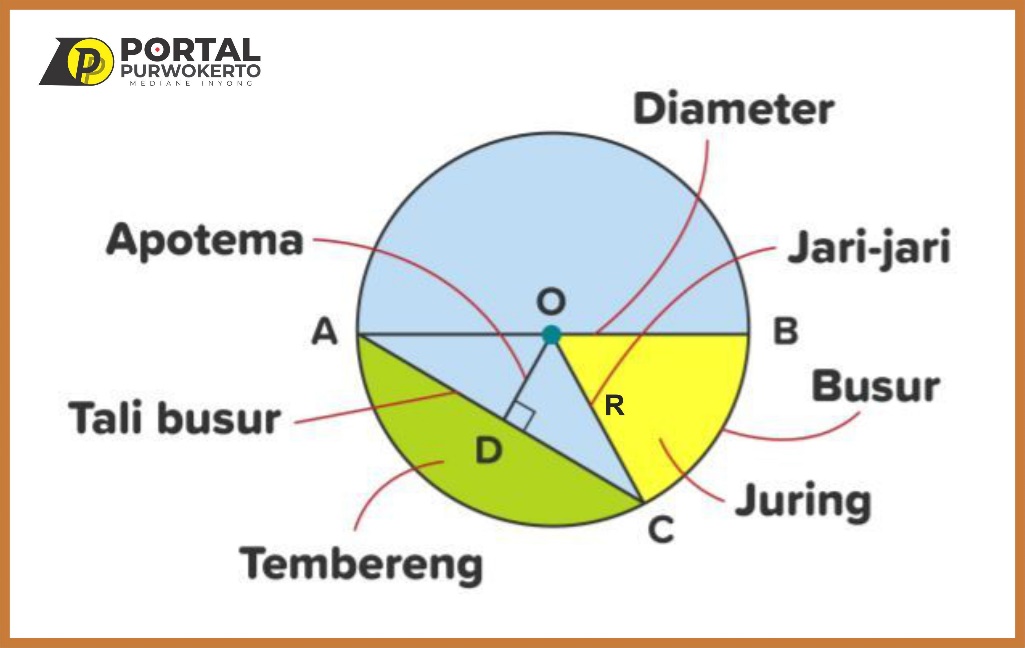 KELILING & LUAS LINGKARAN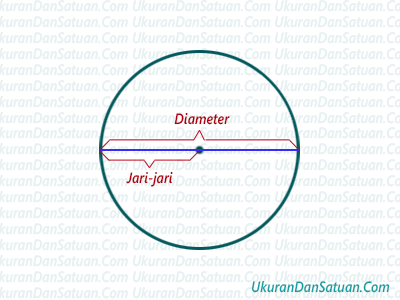 				d = diameterr = jari-jarid = 2 x r			r = d : 2 = pi   		konstanta ( perbandingan antara keliling dan diameter)   = 3,14 atau Catatan :  = jika jari-jarinya kelipatan 73,14 = jika jari-jarinya bukan kelipatan 7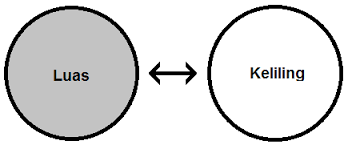 Dari gambar diatas terlihat :Keliling adalah garis tebal hitam / sisi terluarLuas adalah daerah abu abu/ seluruh bagian dalam lingkaran KELILING Melalui beberapa kali percobaan di peroleh :Konstanta  =      =   		    K =  x d ( kapid)	        Ingat ! d = 2xr			    K = 	 x  2x r = 2 x  x r								        (kadupir)LUAS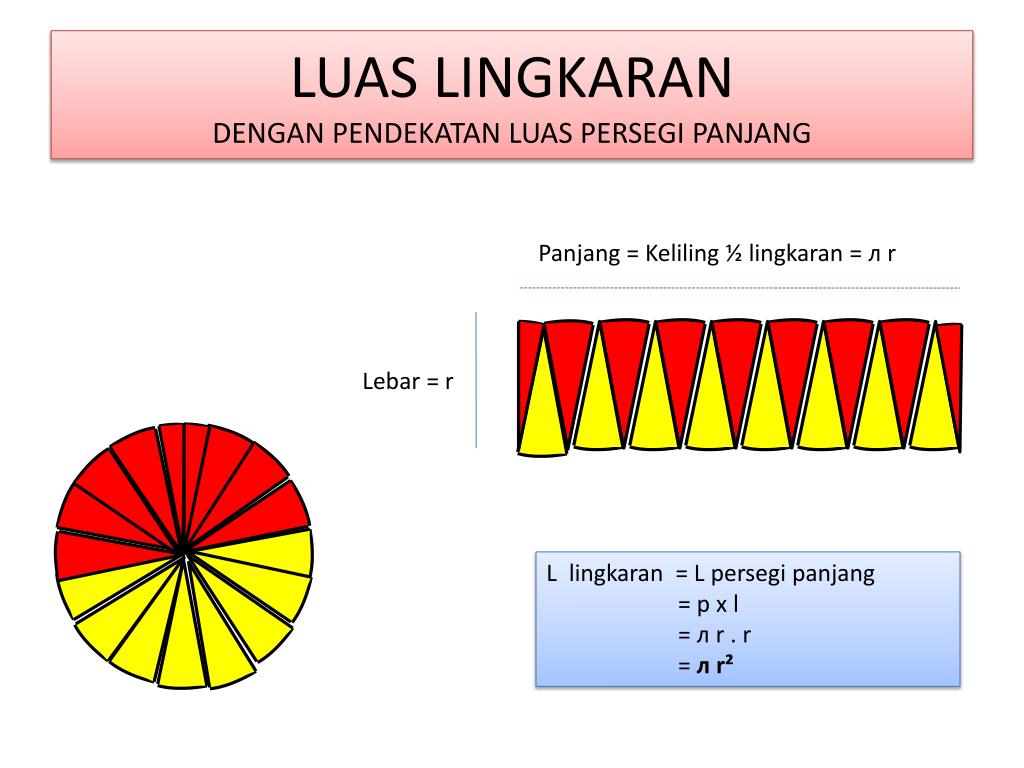 Melalui percobaan memptong lingkaran menjadi juring-juring dan di susun menjadi bangun datar persegi panjang seperti diatas , diperoleh :Panjang =  ½ keliling lingkaran = ½ x 2 x  x r 				    p     =  x rLebar = jari –jari = rLuas = P x L            =  ( x r) x r            =    x r x r = x r2 ( laper kuadrat) Mencari jari- jari / diameter jika Luas atau Keliling Lingkaran diketahuiK = 2 x  x r 	          r = L =  x r x r               r = Contoh soal :    		 K = 132 cm   r =  = r =       	        r =  	        r = 132 : 	        r = 132 x                       r = 3 x 7 = 21 cm      		K = 94,2 cm  r =  = r =   x      	        		r =  	        		r = 30 cm	        		d = 2 x r = 2 x 30 = 60 cm    		L = 616 cm2r =  = r = r =  = r = r =   =            12 = 1	 62 = 36			pisahkan 2 angka           22 = 4          72 = 49			dari belakang	       32  = 9	  82 = 64						       42  = 16      92 = 81Lihat angka yg didepan                  52  = 25   102 = 100                Krn itu angka 1, maka cari 1-10 pangkat dua yang hasilnya mendekati atau sama dengan 1, maka di dapat 1Lihat angka paling belakang yaitu 6, maka cari 1-10 pangkat dua yang angka belakangnya 6. Di dapat 4 dan 6.  = 14 atau 16 . di cek dengan encoba menguadratkan 14 atau 16 mana yang jawabannya 196 ... setelah di coba diperolah   = 14                              L = 1.256 cm2  r =  = r =   r =   = r = 			  r =  =  = Keliling dan Luas Bagian Lingkaran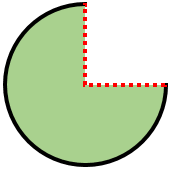 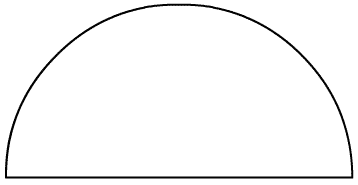 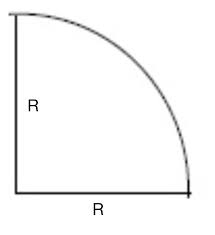              lingkaran	       lingkaran	 lingkaran	  Untuk mencari Luas, tinggal dimasukkan angka berapa bagian lingkaran .Untuk keliling perhatikan bahwa bagian lingkaran tersebut hanya busurnya saja , jadi harus ditambah dengan sisi lain yang ada. Perhatikan Langkah berikut :                          Berikut adalah  lingkaran        Luas   lingkaran       =  x luas lingkaran        =  x  x r x r        Keliling  lingkaran         =  x keliling lingkaran + r + r        =  x 2 x  x r + r + r        =  x  x r + r + r  atau  x  x d + d                                 lingkaran                 Luas   lingkaran       	=  x luas lingkaran        	=  x  x r x r Keliling  lingkaran         =  x keliling lingkaran + r + r        =  x 2 x  x r + r + r        =   x r + r + r  atau  x  x d + d                      Berikut  lingkaran                 Luas   lingkaran       	=  x luas lingkaran        	=  x  x r x rKeliling  lingkaran         =  x keliling lingkaran + r + r        =  x 2 x  x r + r + r        =   x r + r + r  atau  x  x d + dContoh Soal : 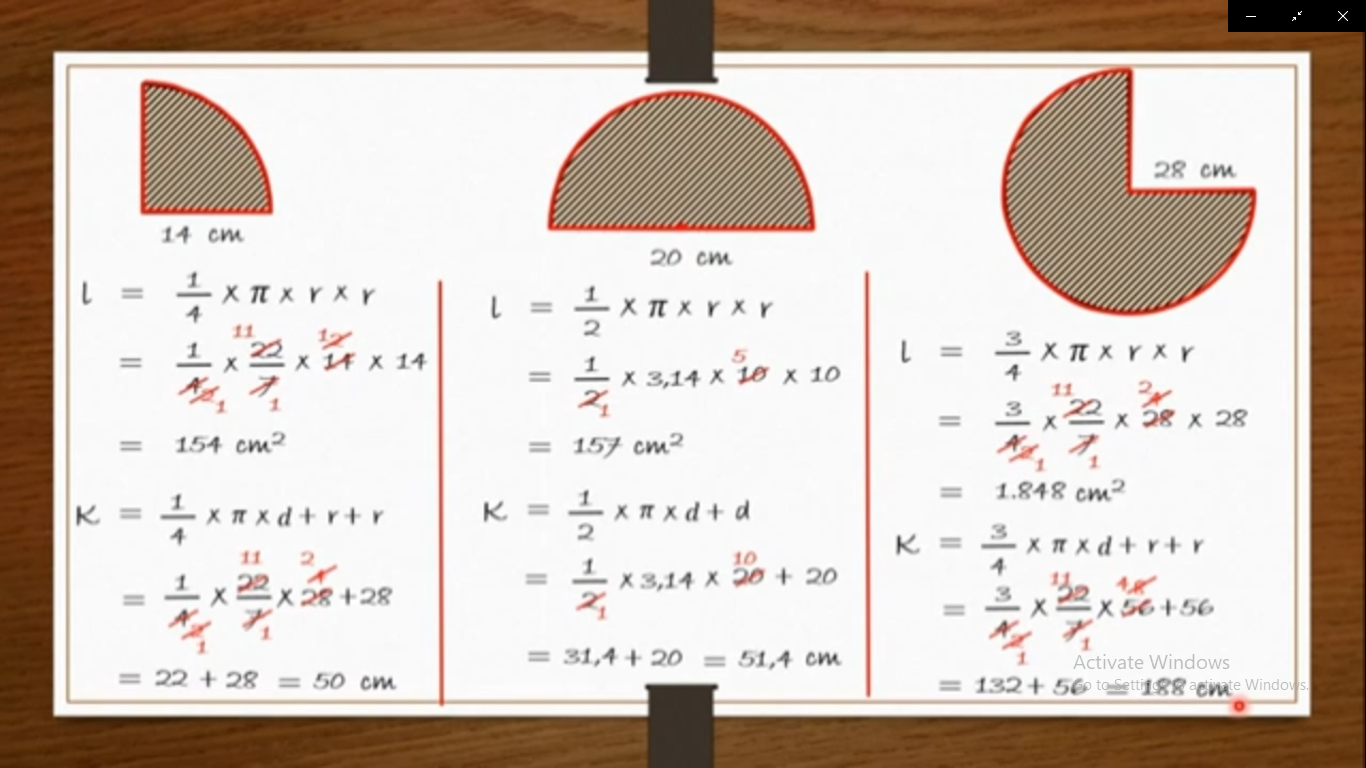 MENGHITUNG PANJANG BUSUR DAN LUAS JURING LINGKARANBusur Lingkaran 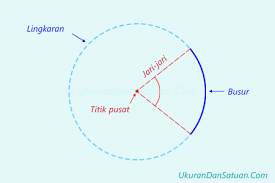  Untuk mencari busur lingkaran menggunakan rumus :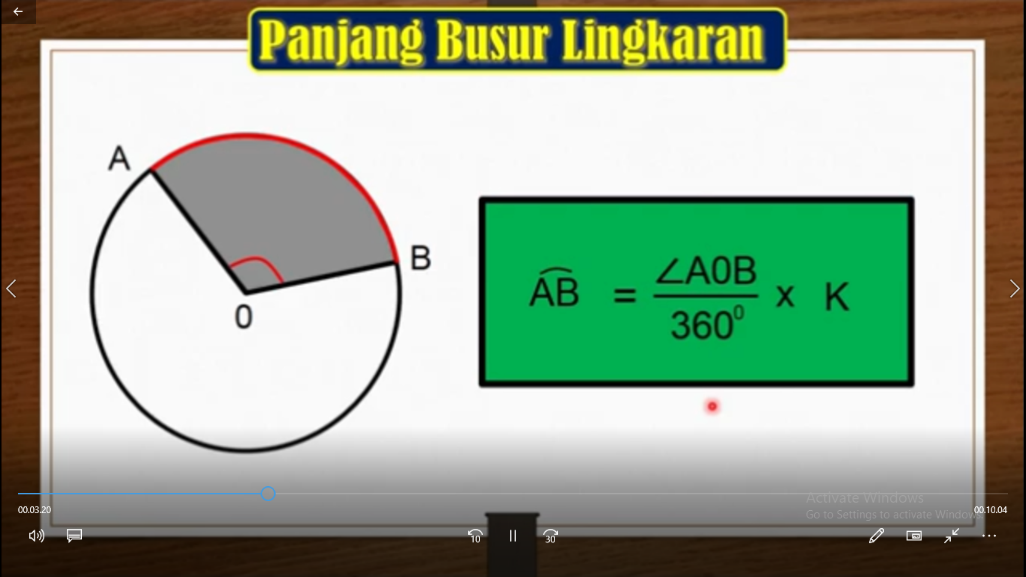 Contoh soal : 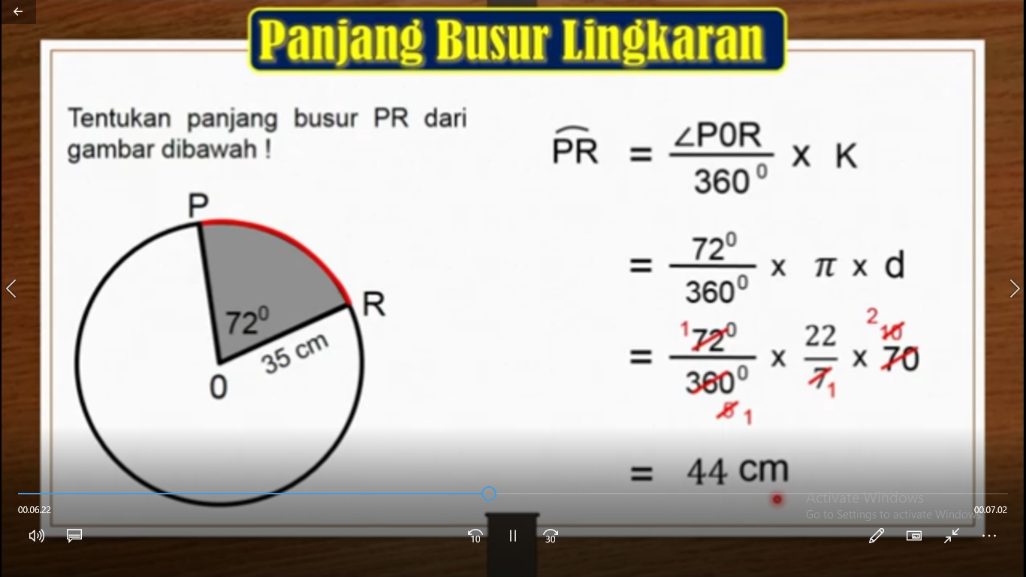 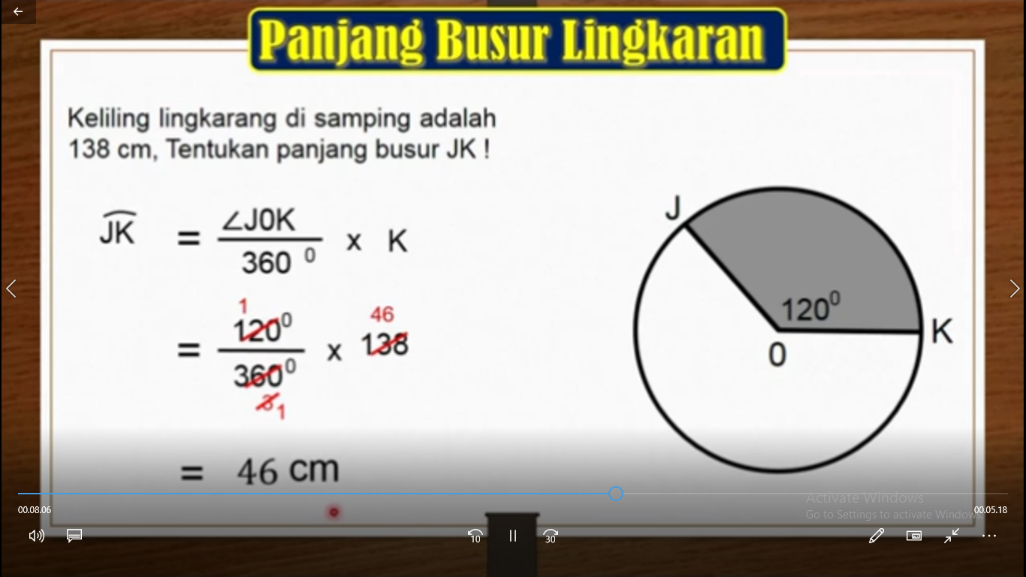 Juring Lingkaran 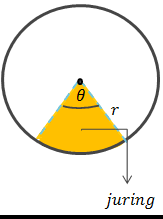 Rumus mencari juring lingkaran 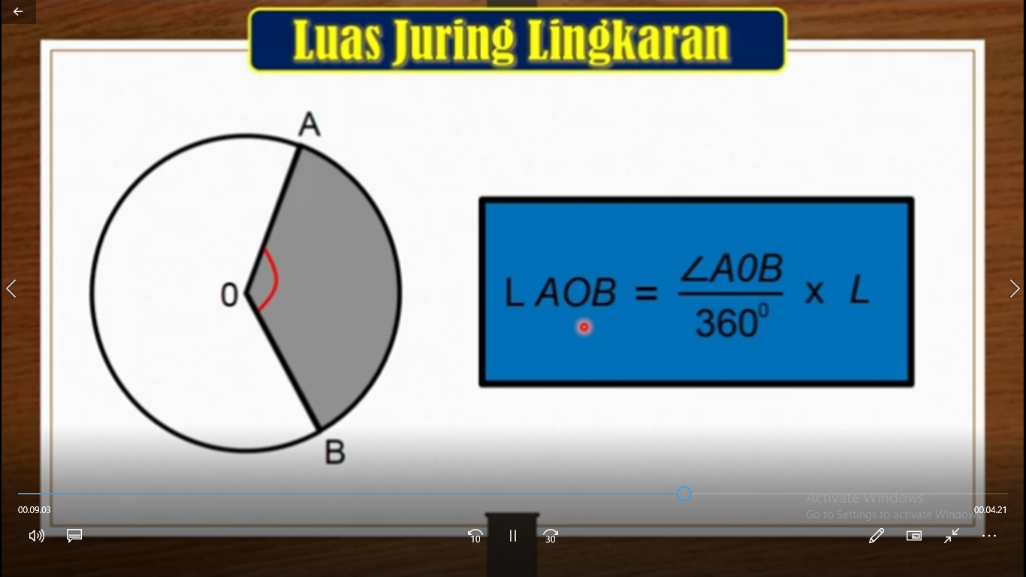 Contoh soal : 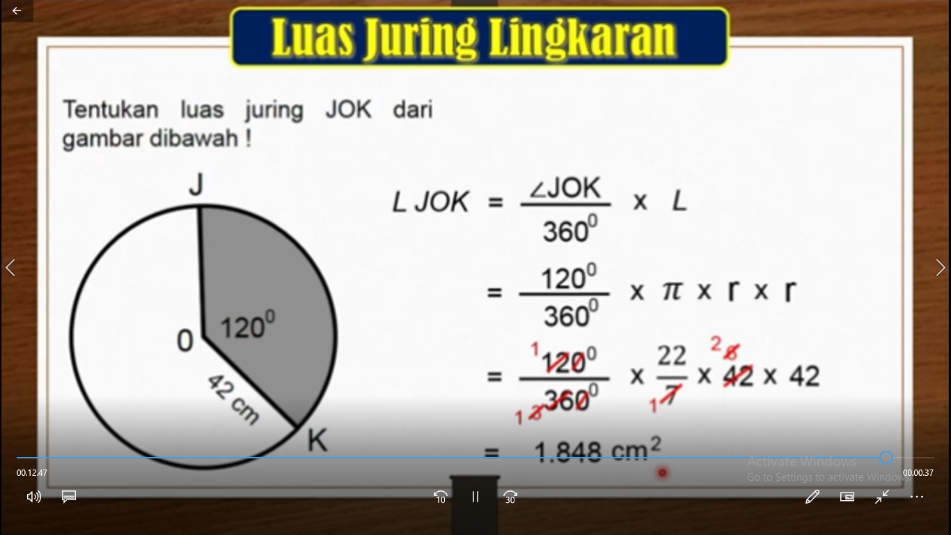 LUAS DAN KELILING  GABUNGAN ATAU IRISAN BANGUN DATARBANGUN GABUNGAN Luas gabungan = luas bangun pertama + luas bangun keduaKeliling gabungan = jumlah sisi terluarBANGUN IRISAN Luas bangun irisam = luas bangun besar- luas bangun kecil Keliling Irisan = jumlag sisi terluar Rumus luas dan keliling bangun datar 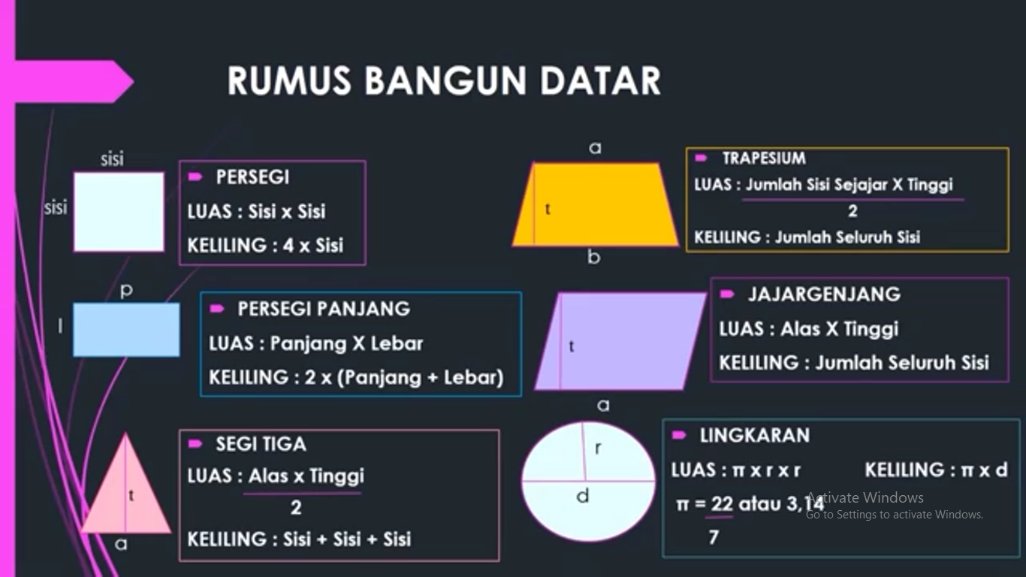 Contoh Soal : 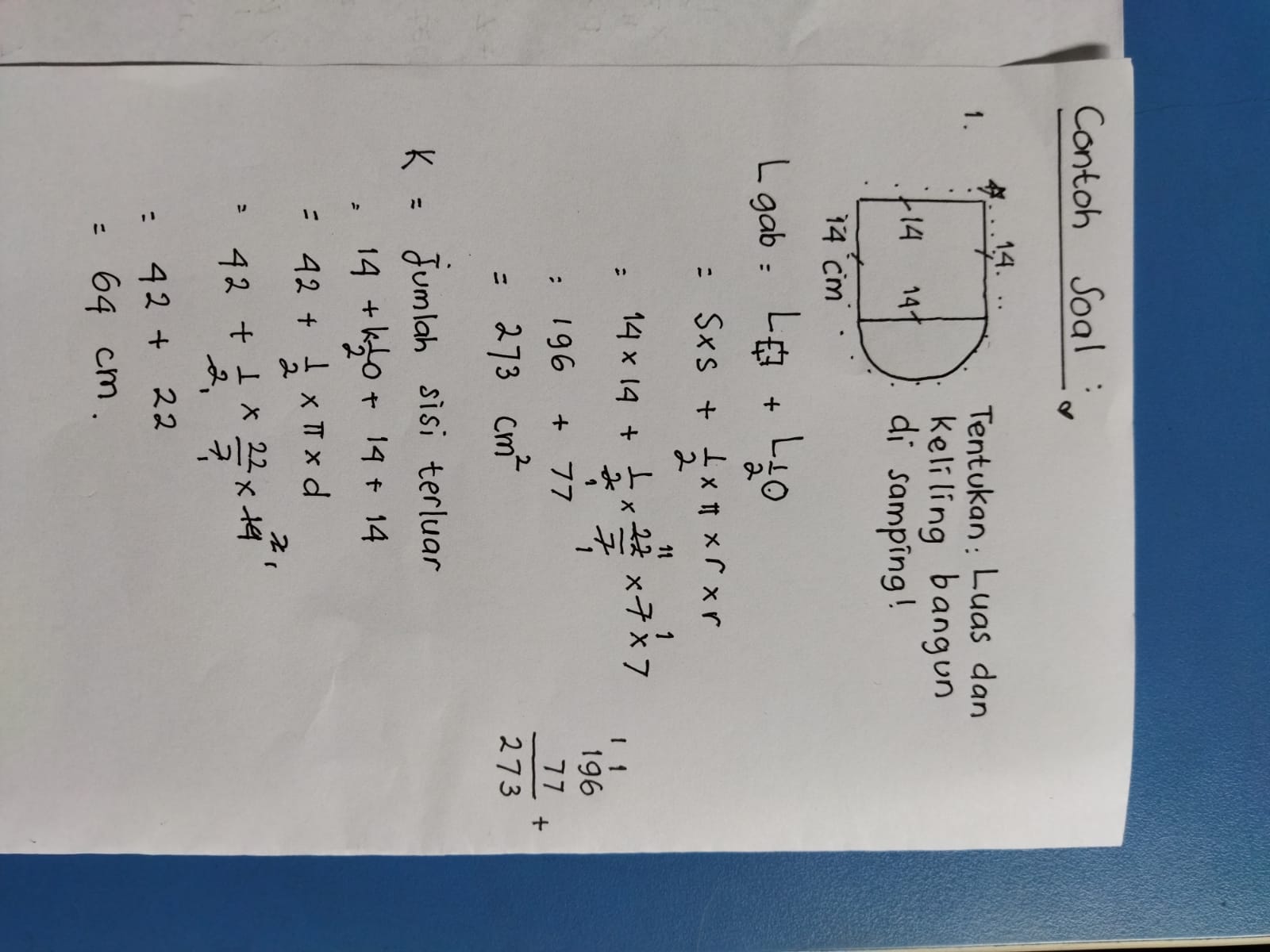 2.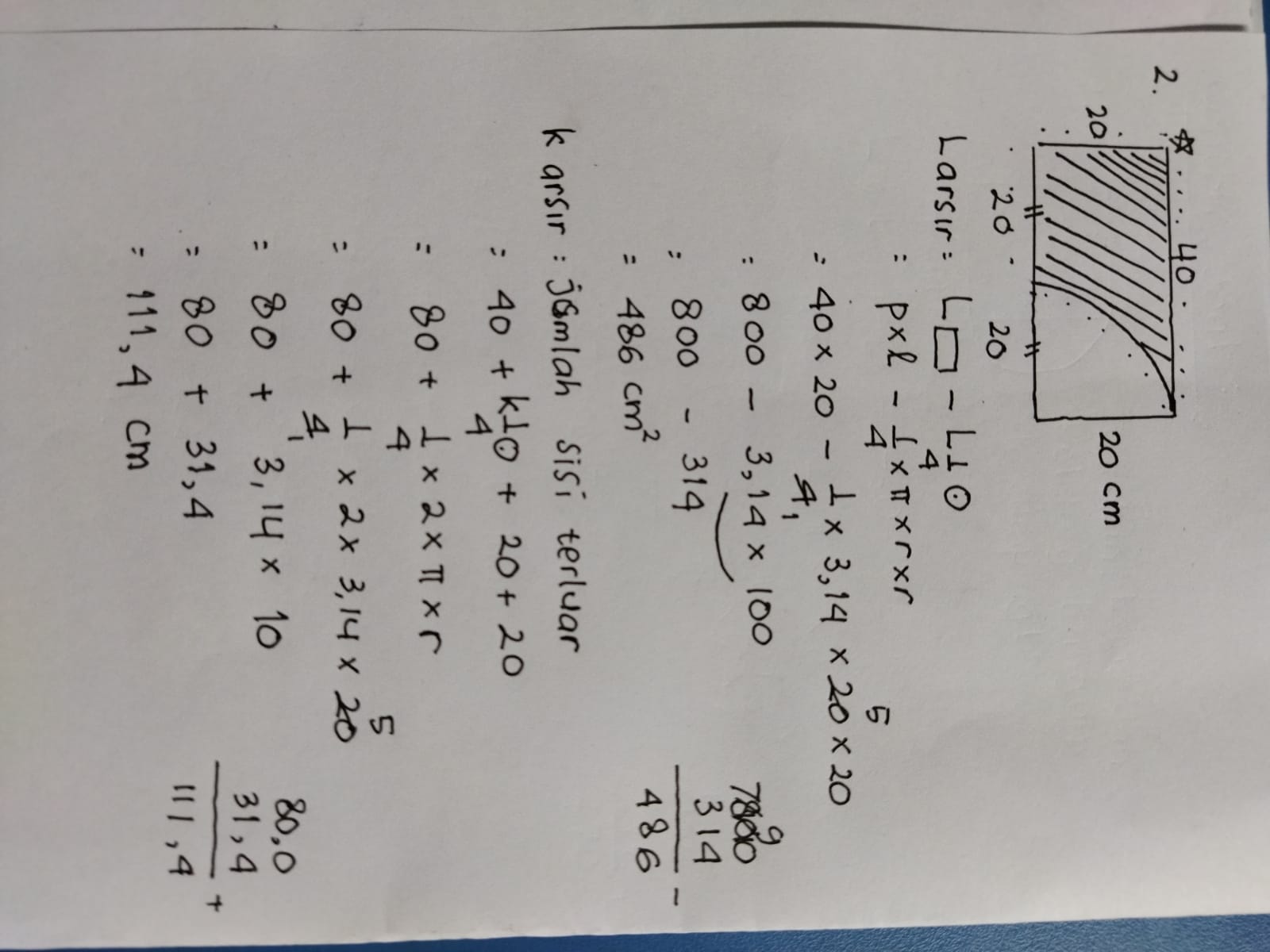 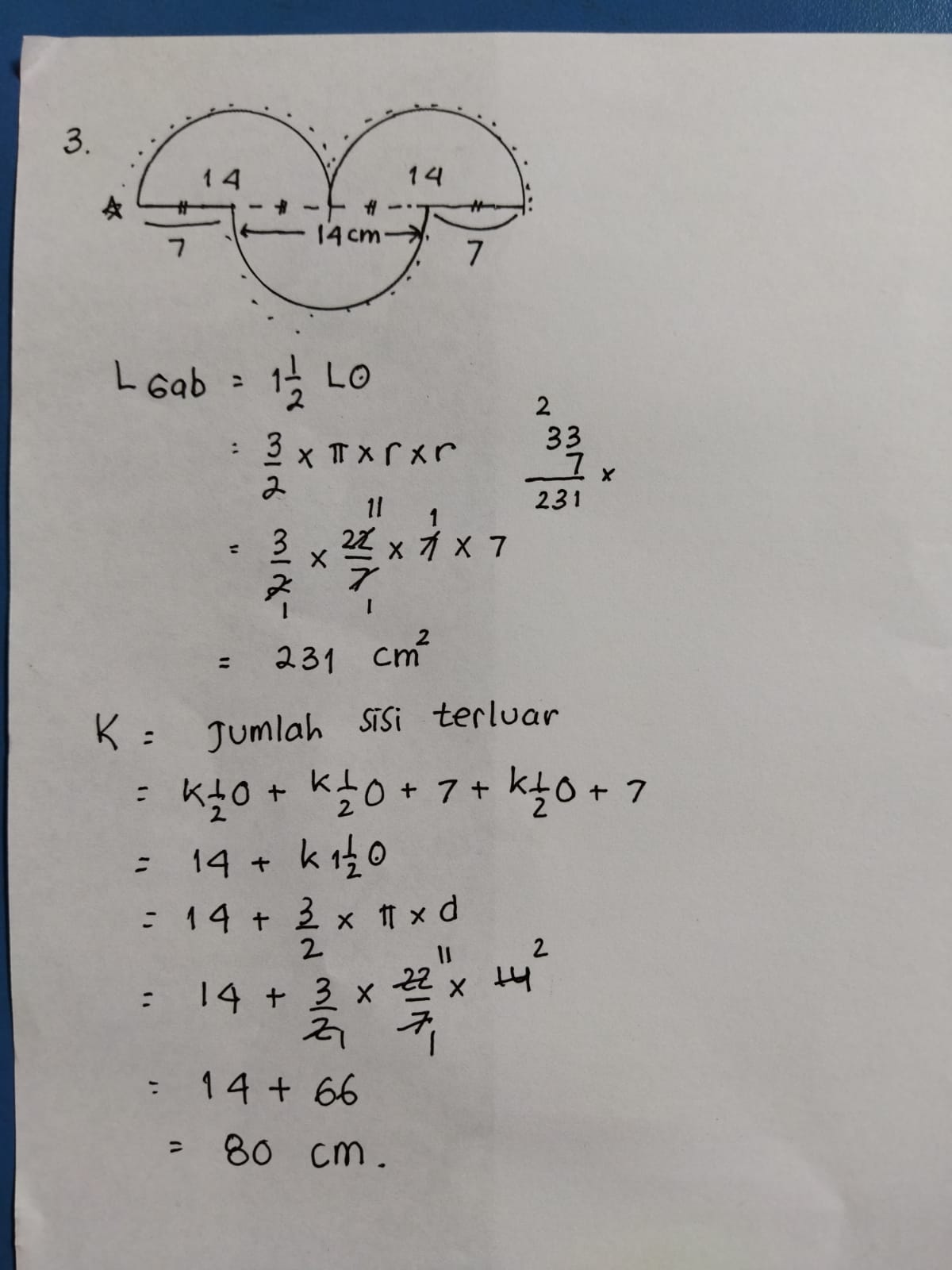 